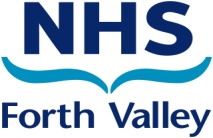 NHS FORTH VALLEYCOMMUNITY PHARMACIES CLOSURE FLOW CHARTTO BE USED IN CONJUCTION WITH SOP FOR UNEXPECTED CLOSURESDo not contact any other NHS Services advising of temporary closures until the closure has been approved by  the NHS Board.COMMUNITY PHARMACY APPLIES TO HEALTH BOARD FOR PERMISSION TO CLOSEHEALTH BOARD APPROVES / DOES NOT APPROVE CLOSURECLOSURE APPROVEDBEFORE PHARMACY CLOSES, COMPLETE THE CHECKLIST AND SUBMITTED TO HEALTH BOARDONCE CHECKLIST SUBMITTED TO HEALTH BOARD ENSURE ALL RELEVANT PARTIES ON CHECKLIST HAVE BEEN INFORMED INCLUDING LOCAL GP PRACTICES AND NEARBY COMMUNITY PHARMACIES.